大安市城南加油站安全现状评价公示表注：各机构一定如实填写，所有信息在日常检查、年度考核中均要核查。说明：为便于省局统计抓取信息，请统一用此电子表格填写上传、不得自行加行、加列、合并等。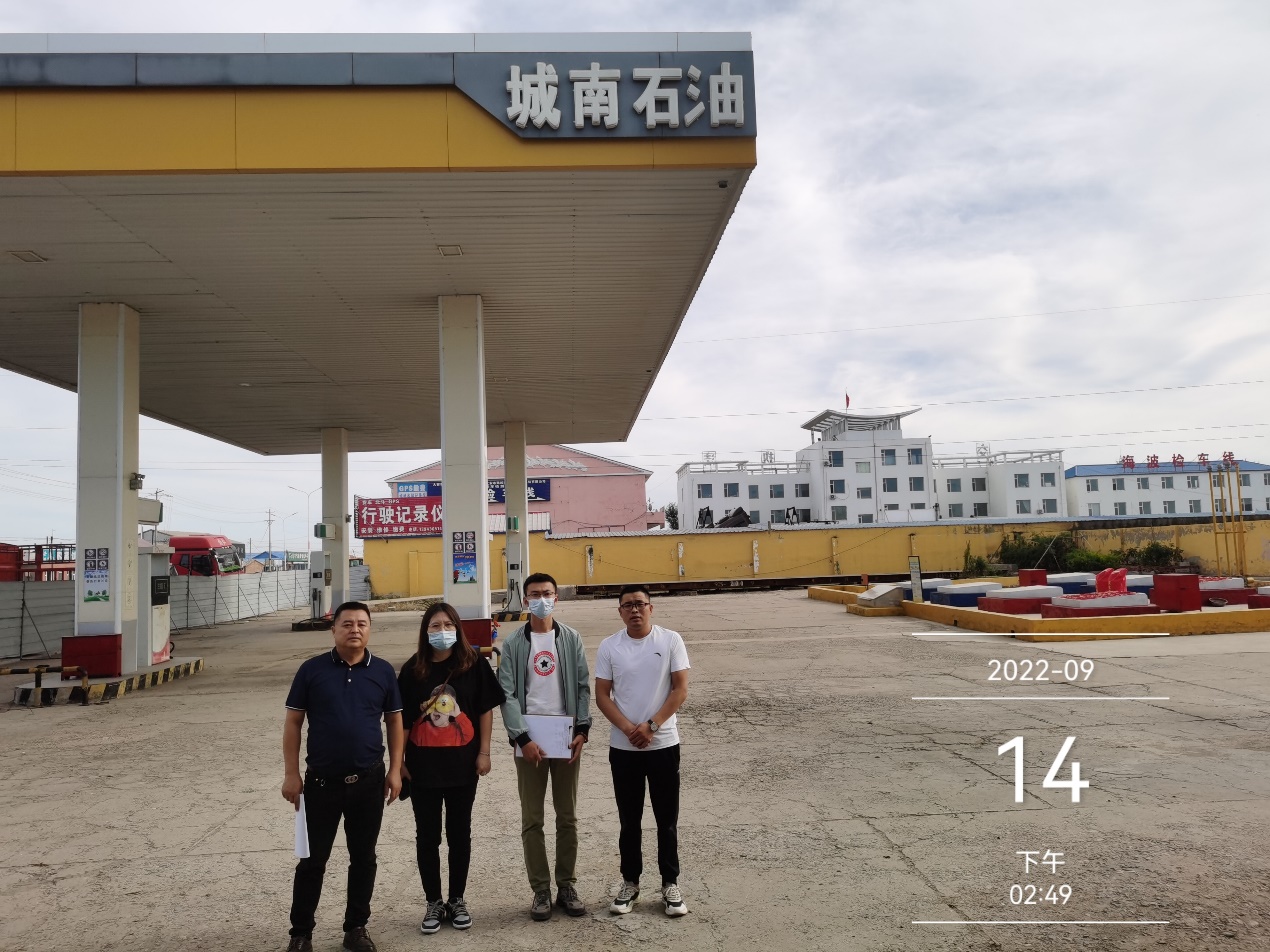 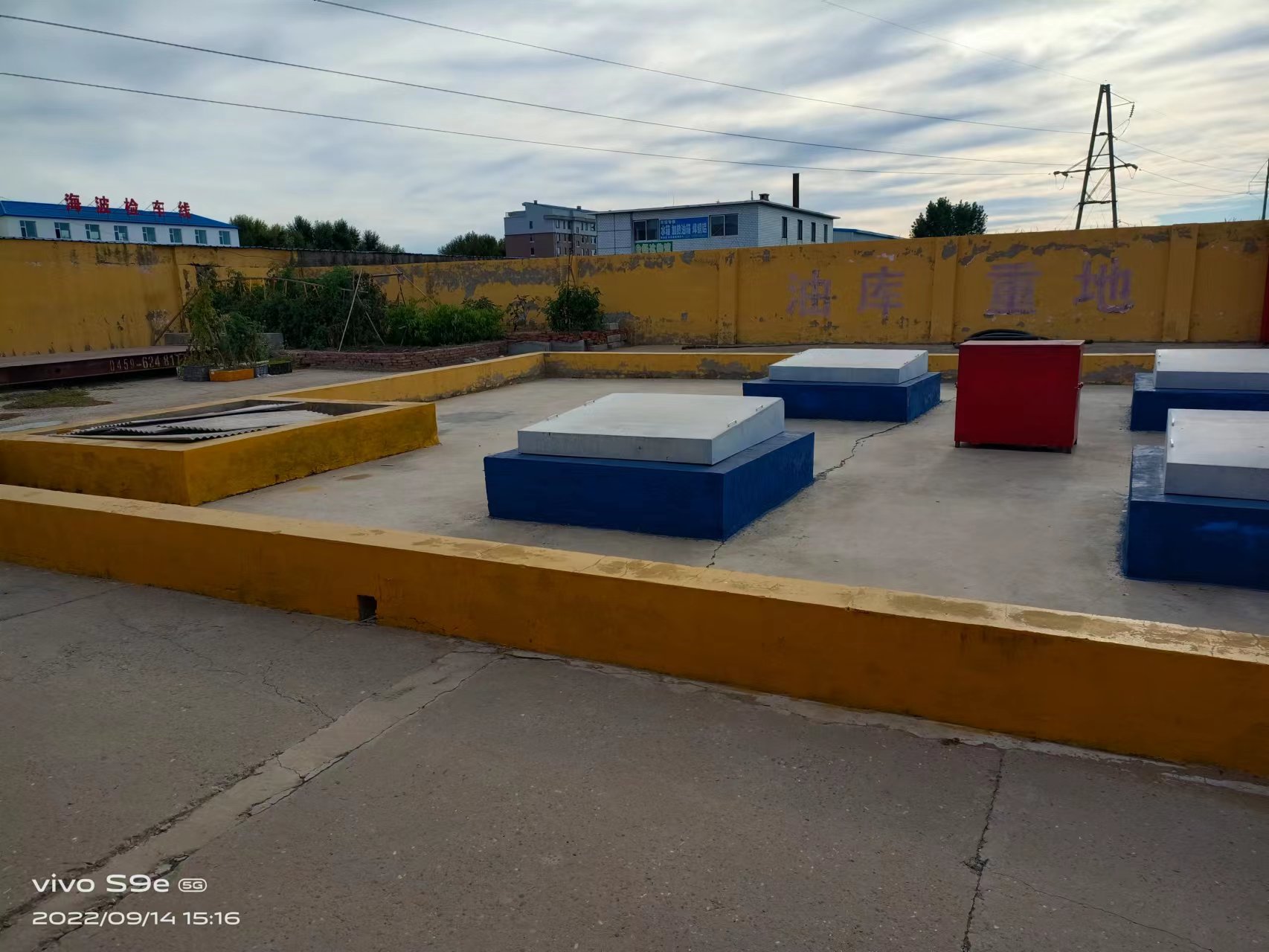 项目概况项目名称大安市城南加油站安全现状评价行业类别危化项目概况项目业主闫喜强项目性质安全现状评价项目概况项目地址吉林省大安市长白南街57号吉林省大安市长白南街57号吉林省大安市长白南街57号项目概况项目简介该站占地面积1182.11㎡，站房67.85㎡，罩棚面积324㎡。该站共设置4台自吸泵加油机（2汽2柴），共5把加油枪；非承重罐区1座，埋地储罐包括30m3埋地双层内钢外玻璃纤维增强塑料乙醇汽油罐2座；30m3埋地双层内钢外玻璃纤维增强塑料柴油罐2座，储油罐总容积为90m3（柴油储罐容积折半）；属于三级加油站。该站占地面积1182.11㎡，站房67.85㎡，罩棚面积324㎡。该站共设置4台自吸泵加油机（2汽2柴），共5把加油枪；非承重罐区1座，埋地储罐包括30m3埋地双层内钢外玻璃纤维增强塑料乙醇汽油罐2座；30m3埋地双层内钢外玻璃纤维增强塑料柴油罐2座，储油罐总容积为90m3（柴油储罐容积折半）；属于三级加油站。该站占地面积1182.11㎡，站房67.85㎡，罩棚面积324㎡。该站共设置4台自吸泵加油机（2汽2柴），共5把加油枪；非承重罐区1座，埋地储罐包括30m3埋地双层内钢外玻璃纤维增强塑料乙醇汽油罐2座；30m3埋地双层内钢外玻璃纤维增强塑料柴油罐2座，储油罐总容积为90m3（柴油储罐容积折半）；属于三级加油站。评价机构组及评价项目评价机构吉林省正光安全科技有限公司机构负责人易振环评价机构组及评价项目技术负责人王玉平过程控制负责人刘哲评价机构组及评价项目项目评价组长白杨报告编制人侯宪郓评价机构组及评价项目报告审核人崔译文项目安全评价师白杨、侯宪郓、林树立、焉羚、左锋评价机构组及评价项目参与评价工作的注册安全工程师、技术专家侯宪郓侯宪郓侯宪郓评价活动主要信息签订合同时间2022年8月15日报告提交时间2022年9月21日评价活动主要信息安全评价类型安全现状评价安全现状评价安全现状评价评价活动主要信息到现场开展评价活动人员白杨、林树立、焉羚白杨、林树立、焉羚白杨、林树立、焉羚评价活动主要信息到现场开展评价活动时间2022年9月14日2022年9月14日2022年9月14日评价活动主要信息评价机构认为需要公开的其他信息评价活动主要信息评价结论根据以上安全现状评价结果，大安市城南加油站具备安全条件，符合安全经营要求。根据以上安全现状评价结果，大安市城南加油站具备安全条件，符合安全经营要求。根据以上安全现状评价结果，大安市城南加油站具备安全条件，符合安全经营要求。